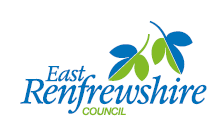 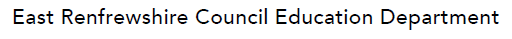 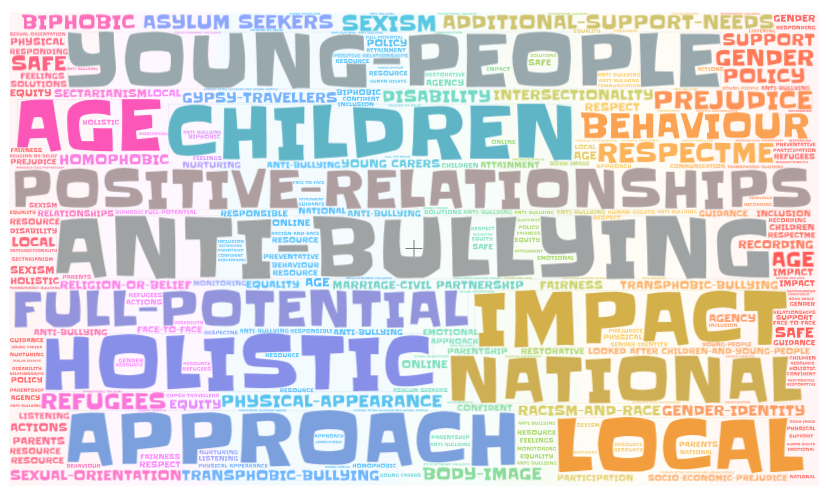 Anti – Bullying Tools for schoolsAnti – Bullying resources for schoolsThe wide range of anti bullying resources contained within this toolkit have been organised into distinct interest groups and by levels to make them more accessible and appropriate.Linking to Revised Standard Circular 8a Anti-Bullying (2019) this resource list provides school staff with a comprehensive set of anti bullying tools.LOCAL AUTHORITYLOCAL AUTHORITYLOCAL AUTHORITYOverviewHyperlink to ER policyScreenshot (also hyperlinked)Respect for All
This refreshed guidance provides a framework for all anti-bullying work undertaken in Scotland. It presents clear guidance for all adults working with children and to help ensure that responses to bullying are coherent and consistent.http://www.gov.scot/Resource/0052/00527674.pdf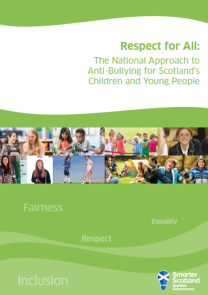 Religious/Cultural Diversity and Anti-Discrimination 2 day course delivered internally twice a year http://intranet.erc.insider/CHttpHandler.ashx?id=10994&p=0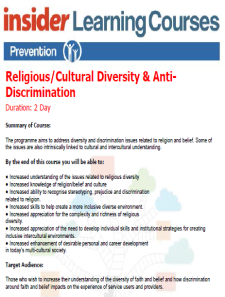 Bullying and Harassment at Work Policyhttp://intranet.erc.insider/article/1061/Does-the-Council-have-a-Bullying-at-Work-policy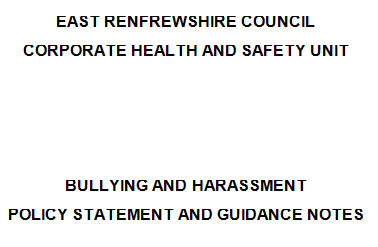 Equality Act 2010https://www.gov.uk/guidance/equality-act-2010-guidance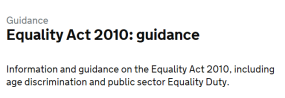 Impact Assessment EQIA http://www.gov.scot/Topics/People/Equality/Equalities/EqualFramework/EvidencePSED/EQIA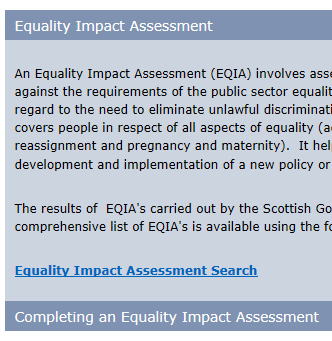 SENIOR MANAGEMENTSENIOR MANAGEMENTSENIOR MANAGEMENTPolicy through to Practice
If you're developing or reviewing your anti-bullying policy, our Policy through to Practice booklet takes you through the steps you need to take to ensure your policy is consultative, inclusive and appropriate for the needs of your setting.http://respectme.org.uk/wp-content/uploads/2017/11/Policy-throught-to-Practice-2017.pdf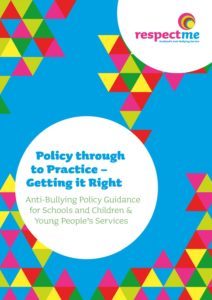 - ​This guidance is most relevant for local authority managers and primary and secondary school leadership teams. However, it also provides helpful information for early years leadership teams and for school and early years practitioners.https://education.gov.scot/improvement/self-evaluation/Included,%20engaged%20and%20involved%20part%202:%20A%20positive%20approach%20to%20preventing%20and%20managing%20school%20exclusions%20(2017)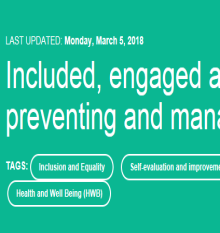 This resource provides information and guidanceto school staff on addressing homophobic,biphobic and transphobic bullying in Scottishschools and has been written to complementRespect for All.http://respectme.org.uk/wp-content/uploads/2017/11/Addressing-Inclusion-FINAL-NOV-17-1.pdf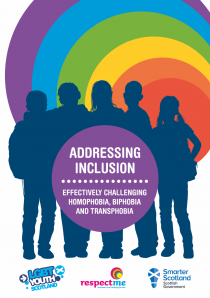 The primary aim of this piece of researchwas to obtain a picture of how childrenand young people are experiencingbullying in Scotland in 2014.Find out more.http://respectme.org.uk/wp-content/uploads/2017/11/Bullying-in-Scotland-2014-SUMMARY-REPORT-FINAL-PDF.pdf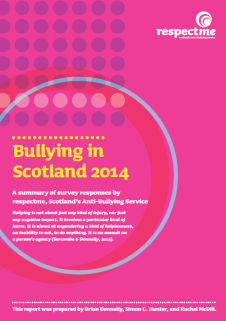 Good social media exercise.Download the #respectmeans postcard front and reverse and join in the conversation to prevent bullying.  Share what respect means to you. Adult version.http://respectme.org.uk/wp-content/uploads/2017/11/postRM_postcard_adult.pdfhttp://respectme.org.uk/wp-content/uploads/2017/11/Adult_Reverse_A4.pdf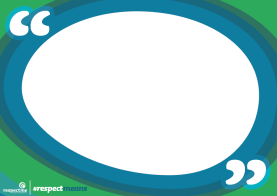 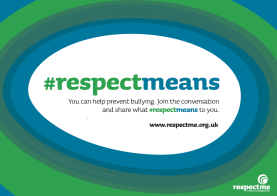 Police Scotland – What is Hate Crime?http://www.scotland.police.uk/keep-safe/advice-for-victims-of-crime/hate-crime/what-is-hate-crime/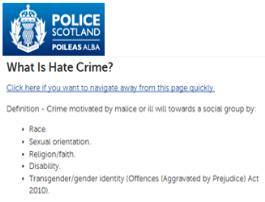 Technologies Experiences and OutcomesCyber resilience and internet safety – updated Nov 2016https://education.gov.scot/Documents/Technologies-es-os.pdf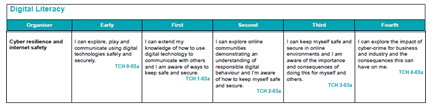 Child Rights and Wellbeing Impact Assessment CRWIA - http://www.legislation.gov.uk/asp/2014/8/contents/enacted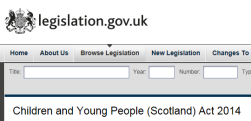 PUPIL COUNCILSPUPIL COUNCILSPUPIL COUNCILSWhen it comes to dealing with bullying, what works for one person might not work for you, and what works for you won’talways work for others.Find out more.http://respectme.org.uk/wp-content/uploads/2017/11/Bullying...-What-can-I-do-revised-leaflet.pdf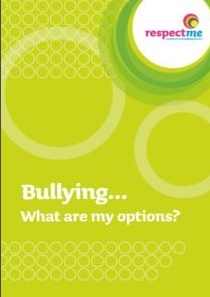 This resource has been designed for use in settings with young people e.g. classroom or youth groups. It can be used as an activity as part of anti-bullying week and at other times as part of wider learning about positive relationships and bullying behaviour. Groups / 10-16yrs /45mins.http://respectme.org.uk/wp-content/uploads/2017/11/Learning_Resource-respectmeans.pdf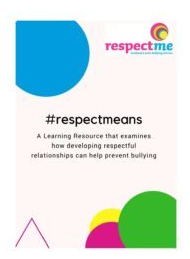 Download the #respectmeans postcard and join in the conversation to prevent bullying.  Share what respect means to you.http://respectme.org.uk/wp-content/uploads/2017/11/RM_postcard_young-person.pdf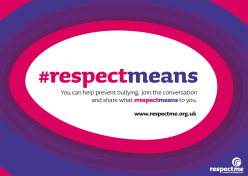 Responding to Bullying.  What are my options?A guide for young people.Groups / 10-16yrs /45mins.http://respectme.org.uk/wp-content/uploads/2017/11/Learning_Resource_Responding_What_are_my_options.pdf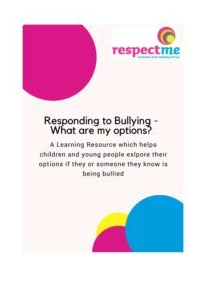 PARENTS/PARENT COUNCILSPARENTS/PARENT COUNCILSPARENTS/PARENT COUNCILSBullying - A guide for parents & carers
This booklet is designed for parents and carers whose child is being bullied or is involved in the bullying of others. It introduces practical strategies to respond to and understand bullying behaviour – both online and face to face.http://respectme.org.uk/wp-content/uploads/2017/11/Bullying-a-guide-for-parents-and-carers-2016.pdf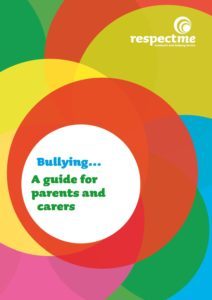 The primary aim of this piece of research was to obtain a picture of how childrenand young people are experiencingbullying in Scotland in 2014.Find out more.http://respectme.org.uk/wp-content/uploads/2017/11/Bullying-in-Scotland-2014-SUMMARY-REPORT-FINAL-PDF.pdfOnline Safety WorkshopThis workshop is designed to increase parents' and carers' awareness of bullying and the other risks and challenges children and young people can face online. The workshop includes a practical, hands-on session, looking at how to set and manage profiles and privacy settings on different social networking platforms, to help ensure that children and young people are safe online. For further information, contact us: enquire@respectme.org.uk 
View the Online Safety Workshop here http://respectme.org.uk/wp-content/uploads/2017/05/Online-Safety-Workshop.pdf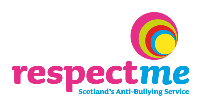 	Responding to Bullying - Parents' WorkshopThis workshop is designed to increase parents’ and carers’ awareness of bullying behaviour and to look at the different ways they can respond if their child is being bullied, or is involved in the bullying of others. This workshop also offers guidance on how schools and parents can work together to create inclusive environments and provide effective support for children and young people.enquire@respectme.org.ukhttps://respectme.org.uk/training/programmes-and-calendar/When it comes to dealing with bullying, what works for one person might not work for you, and what works for you won’talways work for others.Find out more.http://respectme.org.uk/wp-content/uploads/2017/11/Bullying...-What-can-I-do-revised-leaflet.pdfResponding to Bullying.  What are my options?A guide for young people.Groups / 10-16yrs /45mins.http://respectme.org.uk/wp-content/uploads/2017/11/Learning_Resource_Responding_What_are_my_options.pdfGood social media exercise.Download the #respectmeans postcard front and reverse and join in the conversation to prevent bullying.  Share what respect means to you. Adult version.http://respectme.org.uk/wp-content/uploads/2017/11/postRM_postcard_adult.pdfhttp://respectme.org.uk/wp-content/uploads/2017/11/Adult_Reverse_A4.pdfTechnologies Experiences and OutcomesCyber resilience and internet safety – updated Nov 2016https://education.gov.scot/Documents/Technologies-es-os.pdfThinuknowAdvice for parents regarding online safetywww.thinkuknow.co.uk/parents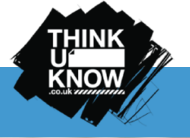 Common Sense MediaMedia advice for parentshttps://www.commonsensemedia.org/#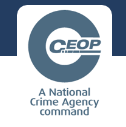 NSPCC Net AwareSocial networking advice for parents from the NSPCChttp://www.net-aware.org.uk/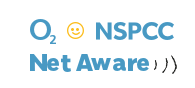 Internet MattersOnline safety advice for parentshttp://www.internetmatters.org/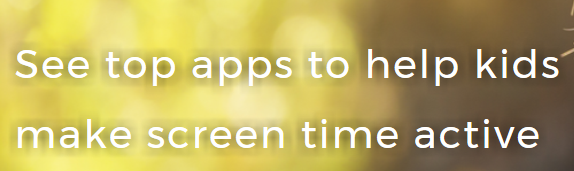 NSPCC/O2Parental controls advice from NSPCChttps://www.nspcc.org.uk/preventing-abuse/keeping-children-safe/online-safety/parental-controls/  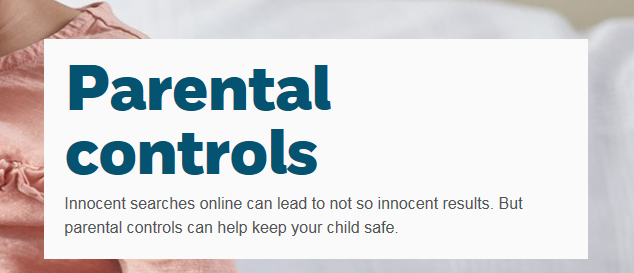 EARLY LEVELEARLY LEVELEARLY LEVELEARLY LEVELEARLY LEVEL Feeling Happy, Feeling Safe is a series for pre-school children to watch with parents, carers or professionals. Each short film is designed to open conversations about emotions and safety, and supplies discussion questions.https://www.kidscape.org.uk/resources/feeling-happy-feeling-safe/ https://www.kidscape.org.uk/resources/feeling-happy-feeling-safe/ 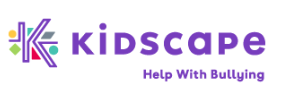 https://www.kidscape.org.uk/media/38473/watching-fhfs-with-children.pdfhttps://www.kidscape.org.uk/media/38473/watching-fhfs-with-children.pdf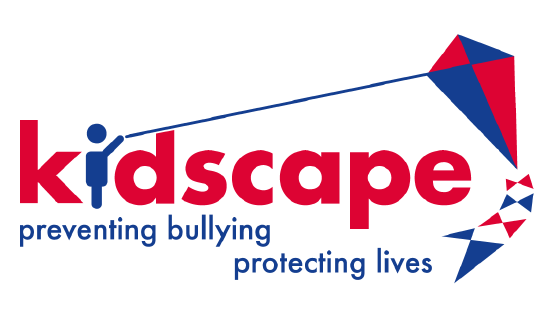 FIRST LEVELFIRST LEVELFIRST LEVELFIRST LEVELFIRST LEVELGood social media exercise.Download the #respectmeans postcard front and reverse and join in the conversation to prevent bullying.  Share what respect means to you. Pupil version.Good social media exercise.Download the #respectmeans postcard front and reverse and join in the conversation to prevent bullying.  Share what respect means to you. Pupil version.http://respectme.org.uk/wp-content/uploads/2017/11/RM_postcard_young-person.pdfhttp://respectme.org.uk/wp-content/uploads/2017/11/RM_postcard_young-person.pdf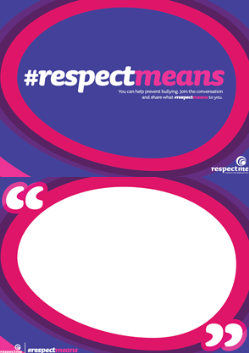 SECOND LEVELSECOND LEVELSECOND LEVELSECOND LEVELSECOND LEVELThis resource has been designed for use in settings with young people e.g. classroom or youth groups. It can be used as an activity as part of anti-bullying week and at other times as part of wider learning about positive relationships and bullying behaviour. Groups / 10-16yrs /45mins.This resource has been designed for use in settings with young people e.g. classroom or youth groups. It can be used as an activity as part of anti-bullying week and at other times as part of wider learning about positive relationships and bullying behaviour. Groups / 10-16yrs /45mins.http://respectme.org.uk/wp-content/uploads/2017/11/Learning_Resource-respectmeans.pdfhttp://respectme.org.uk/wp-content/uploads/2017/11/Learning_Resource-respectmeans.pdfResponding to Bullying.  What are my options?A guide for young people.Groups / 10-16yrs /45mins.Responding to Bullying.  What are my options?A guide for young people.Groups / 10-16yrs /45mins.http://respectme.org.uk/wp-content/uploads/2017/11/Learning_Resource_Responding_What_are_my_options.pdfhttp://respectme.org.uk/wp-content/uploads/2017/11/Learning_Resource_Responding_What_are_my_options.pdfGood social media exercise.Download the #respectmeans postcard front and reverse and join in the conversation to prevent bullying.  Share what respect means to you. Pupil version.Good social media exercise.Download the #respectmeans postcard front and reverse and join in the conversation to prevent bullying.  Share what respect means to you. Pupil version.http://respectme.org.uk/wp-content/uploads/2017/11/RM_postcard_young-person.pdfhttp://respectme.org.uk/wp-content/uploads/2017/11/RM_postcard_young-person.pdfIf It’s Not Gay, It’s Not GayNew Zealand, 30 second media clip from RainbowYOUTH's first national ad campaign. We chose to address something small that contributes to much larger issues - homophobia, biphobia and transphobia.Could be used to discuss the way the word ‘gay’ is used as banterIf It’s Not Gay, It’s Not GayNew Zealand, 30 second media clip from RainbowYOUTH's first national ad campaign. We chose to address something small that contributes to much larger issues - homophobia, biphobia and transphobia.Could be used to discuss the way the word ‘gay’ is used as banterhttps://youtu.be/nYsUKPoW-Qohttps://youtu.be/nYsUKPoW-Qo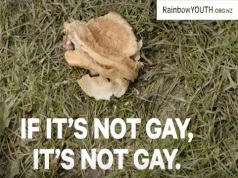 THIRD LEVELTHIRD LEVELTHIRD LEVELTHIRD LEVELTHIRD LEVELThis resource has been designed for use in settings with young people e.g. classroom or youth groups. It can be used as an activity as part of anti-bullying week and at other times as part of wider learning about positive relationships and bullying behaviour. Groups / 10-16yrs /45mins.This resource has been designed for use in settings with young people e.g. classroom or youth groups. It can be used as an activity as part of anti-bullying week and at other times as part of wider learning about positive relationships and bullying behaviour. Groups / 10-16yrs /45mins.http://respectme.org.uk/wp-content/uploads/2017/11/Learning_Resource-respectmeans.pdfhttp://respectme.org.uk/wp-content/uploads/2017/11/Learning_Resource-respectmeans.pdfGood social media exercise.Download the #respectmeans postcard front and reverse and join in the conversation to prevent bullying.  Share what respect means to you. Pupil version.Good social media exercise.Download the #respectmeans postcard front and reverse and join in the conversation to prevent bullying.  Share what respect means to you. Pupil version.http://respectme.org.uk/wp-content/uploads/2017/11/RM_postcard_young-person.pdfhttp://respectme.org.uk/wp-content/uploads/2017/11/RM_postcard_young-person.pdfResponding to Bullying.  What are my options?A guide for young people.Groups / 10-16yrs /45mins.Responding to Bullying.  What are my options?A guide for young people.Groups / 10-16yrs /45mins.http://respectme.org.uk/wp-content/uploads/2017/11/Learning_Resource_Responding_What_are_my_options.pdfhttp://respectme.org.uk/wp-content/uploads/2017/11/Learning_Resource_Responding_What_are_my_options.pdfIf It’s Not Gay, It’s Not GayNew Zealand, 30 second media clip from RainbowYOUTH's first national ad campaign. We chose to address something small that contributes to much larger issues - homophobia, biphobia and transphobia.Could be used to discuss the way the word ‘gay’ is used as banterIf It’s Not Gay, It’s Not GayNew Zealand, 30 second media clip from RainbowYOUTH's first national ad campaign. We chose to address something small that contributes to much larger issues - homophobia, biphobia and transphobia.Could be used to discuss the way the word ‘gay’ is used as banterhttps://youtu.be/nYsUKPoW-Qohttps://youtu.be/nYsUKPoW-QoThe S4 RSHPE Curriculum pack features lessons on Hate CrimeThe S4 RSHPE Curriculum pack features lessons on Hate Crimehttps://glowscotland.sharepoint.com/sites/EastRenfrewshireCouncil/secPSHE/Shared%20Documents/RSHPE%20Secondary%20Pack/RSHPE%20S1%20Final.pdfhttps://glowscotland.sharepoint.com/sites/EastRenfrewshireCouncil/secPSHE/Shared%20Documents/RSHPE%20Secondary%20Pack/RSHPE%20S1%20Final.pdf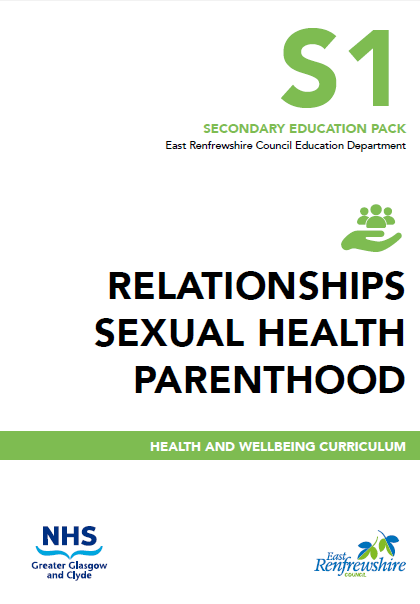 The S4 RSHPE Curriculum pack features lessons on Hate CrimeThe S4 RSHPE Curriculum pack features lessons on Hate Crimehttps://glowscotland.sharepoint.com/sites/EastRenfrewshireCouncil/secPSHE/Shared%20Documents/RSHPE%20Secondary%20Pack/RSHPE%20S1%20Final.pdfhttps://glowscotland.sharepoint.com/sites/EastRenfrewshireCouncil/secPSHE/Shared%20Documents/RSHPE%20Secondary%20Pack/RSHPE%20S1%20Final.pdf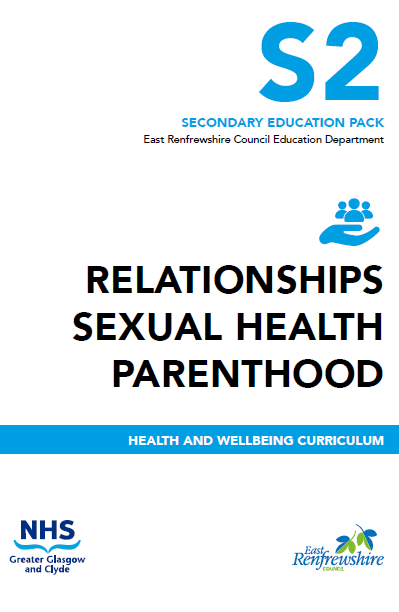 FOURTH LEVELFOURTH LEVELFOURTH LEVELFOURTH LEVELFOURTH LEVELThis resource has been designed for use in settings with young people e.g. classroom or youth groups. It can be used as an activity as part of anti-bullying week and at other times as part of wider learning about positive relationships and bullying behaviour. Groups / 10-16yrs /45mins.This resource has been designed for use in settings with young people e.g. classroom or youth groups. It can be used as an activity as part of anti-bullying week and at other times as part of wider learning about positive relationships and bullying behaviour. Groups / 10-16yrs /45mins.http://respectme.org.uk/wp-content/uploads/2017/11/Learning_Resource-respectmeans.pdfhttp://respectme.org.uk/wp-content/uploads/2017/11/Learning_Resource-respectmeans.pdfDownload the #respectmeans postcard and join in the conversation to prevent bullying.  Share what respect means to you.Download the #respectmeans postcard and join in the conversation to prevent bullying.  Share what respect means to you.http://respectme.org.uk/wp-content/uploads/2017/11/RM_postcard_young-person.pdfhttp://respectme.org.uk/wp-content/uploads/2017/11/RM_postcard_young-person.pdfResponding to Bullying.  What are my options?A guide for young people.Groups / 10-16yrs /45mins.Responding to Bullying.  What are my options?A guide for young people.Groups / 10-16yrs /45mins.http://respectme.org.uk/wp-content/uploads/2017/11/Learning_Resource_Responding_What_are_my_options.pdfhttp://respectme.org.uk/wp-content/uploads/2017/11/Learning_Resource_Responding_What_are_my_options.pdfHomophobic language isn’t always meant to be hurtful, but how often do we use it without thinking?Thought provoking website that can be used to facilitate discussion about homophobic language.Homophobic language isn’t always meant to be hurtful, but how often do we use it without thinking?Thought provoking website that can be used to facilitate discussion about homophobic language.www.NoHomophobes.com  www.NoHomophobes.com  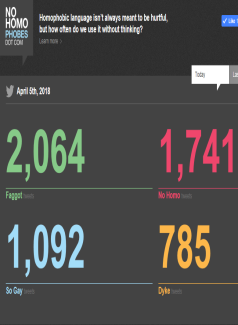 If It’s Not Gay, It’s Not GayNew Zealand, 30 second media clip from RainbowYOUTH's first national ad campaign. We chose to address something small that contributes to much larger issues - homophobia, biphobia and transphobia.Could be used to discuss the way the word ‘gay’ is used as banterIf It’s Not Gay, It’s Not GayNew Zealand, 30 second media clip from RainbowYOUTH's first national ad campaign. We chose to address something small that contributes to much larger issues - homophobia, biphobia and transphobia.Could be used to discuss the way the word ‘gay’ is used as banterhttps://youtu.be/nYsUKPoW-Qohttps://youtu.be/nYsUKPoW-QoThe S4 RSHPE Curriculum pack features lessons on Hate CrimeThe S4 RSHPE Curriculum pack features lessons on Hate Crimehttps://glowscotland.sharepoint.com/sites/EastRenfrewshireCouncil/secPSHE/Shared%20Documents/RSHPE%20Secondary%20Pack/RSHPE%20S3%20Final.pdfhttps://glowscotland.sharepoint.com/sites/EastRenfrewshireCouncil/secPSHE/Shared%20Documents/RSHPE%20Secondary%20Pack/RSHPE%20S3%20Final.pdf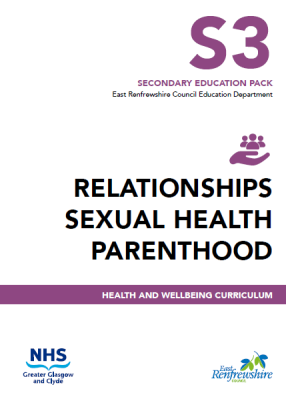 SENIOR PHASESENIOR PHASESENIOR PHASESENIOR PHASESENIOR PHASEGood social media exercise.Download the #respectmeans postcard front and reverse and join in the conversation to prevent bullying.  Share what respect means to you. Pupil version.Good social media exercise.Download the #respectmeans postcard front and reverse and join in the conversation to prevent bullying.  Share what respect means to you. Pupil version.http://respectme.org.uk/wp-content/uploads/2017/11/RM_postcard_young-person.pdfhttp://respectme.org.uk/wp-content/uploads/2017/11/RM_postcard_young-person.pdfHomophobic language isn’t always meant to be hurtful, but how often do we use it without thinking?Thought provoking website that can be used to facilitate discussion about homophobic language.Homophobic language isn’t always meant to be hurtful, but how often do we use it without thinking?Thought provoking website that can be used to facilitate discussion about homophobic language.www.NoHomophobes.com  www.NoHomophobes.com  If It’s Not Gay, It’s Not GayNew Zealand, 30 second media clip from RainbowYOUTH's first national ad campaign. We chose to address something small that contributes to much larger issues - homophobia, biphobia and transphobia.Could be used to discuss the way the word ‘gay’ is used as banterIf It’s Not Gay, It’s Not GayNew Zealand, 30 second media clip from RainbowYOUTH's first national ad campaign. We chose to address something small that contributes to much larger issues - homophobia, biphobia and transphobia.Could be used to discuss the way the word ‘gay’ is used as banterhttps://youtu.be/nYsUKPoW-Qohttps://youtu.be/nYsUKPoW-Qo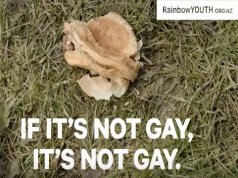 The S4 RSHPE Curriculum pack features lessons on Hate CrimeThe S4 RSHPE Curriculum pack features lessons on Hate Crimehttps://glowscotland.sharepoint.com/sites/EastRenfrewshireCouncil/secPSHE/Shared%20Documents/RSHPE%20Secondary%20Pack/RSHPE%20S3%20Final.pdfhttps://glowscotland.sharepoint.com/sites/EastRenfrewshireCouncil/secPSHE/Shared%20Documents/RSHPE%20Secondary%20Pack/RSHPE%20S3%20Final.pdf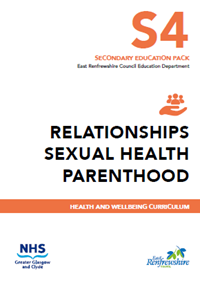 Anti-Bullying TrainingAnti-Bullying TrainingAnti-Bullying TrainingReligious/Cultural Diversity and Anti-Discrimination 2 day course delivered internally twice a year http://intranet.erc.insider/CHttpHandler.ashx?id=10994&p=0Training is freehttps://respectme.org.uk/training/programmes-and-calendar/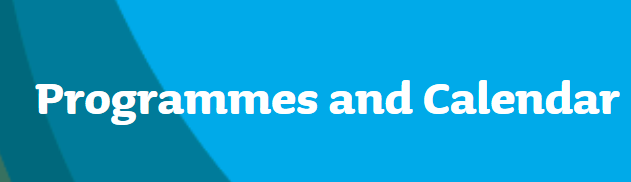 Bullying...it's never acceptableThis generic training provides delegates with an introduction to bullying behaviours and practical strategies which can be used to address bullying behaviour wherever it occurs. View the Bullying...it's never acceptable programme here: https://respectme.org.uk/training/programmes-and-calendar/Online Safety WorkshopThis workshop is designed to increase parents' and carers' awareness of bullying and the other risks and challenges children and young people can face online. The workshop includes a practical, hands-on session, looking at how to set and manage profiles and privacy settings on different social networking platforms, to help ensure that children and young people are safe online. For further information, contact us: enquire@respectme.org.uk 
View the Online Safety Workshop here http://respectme.org.uk/wp-content/uploads/2017/05/Online-Safety-Workshop.pdf	Responding to Bullying - Parents' WorkshopThis workshop is designed to increase parents’ and carers’ awareness of bullying behaviour and to look at the different ways they can respond if their child is being bullied, or is involved in the bullying of others. This workshop also offers guidance on how schools and parents can work together to create inclusive environments and provide effective support for children and young people.enquire@respectme.org.ukhttps://respectme.org.uk/training/programmes-and-calendar/What is Bullying? / Responding to BullyingWhat is Bullying? / Responding to BullyingWhat is Bullying? / Responding to BullyingWhat is bullying?http://respectme.org.uk/bullying/what-is-bullying/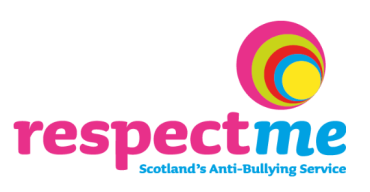 - A culture that encourages respect, values opinions, celebrates difference and promotes positive relationships will make it difficult for bullying behaviour to flourish or be toleratedhttps://respectme.org.uk/anti-bullying-practice/ 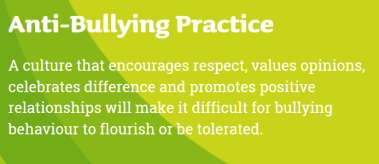 Article 12I have the right to be listened to, and taken seriously.One of the things the UNCRC does is to make it clear that human rights apply to children and young people, just as they do to adults. This is as true in Scotland as it is anywhere else in the world.https://www.cypcs.org.uk/rights/uncrcarticles/article-12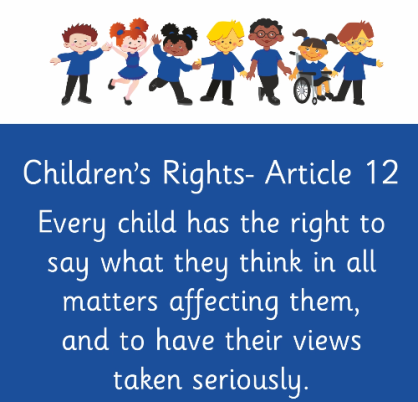 7 Golden Rules for Participationhttps://www.cypcs.org.uk/ufiles/Golden-Rules-children.pdf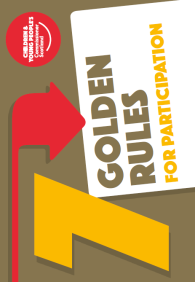 Bullying can happen anywhere, like online, at home or at school. And it can happen to anyone. But nobody has the right to hurt you or make you feel bad. If you’re experiencing bullying, we’re here to help you.Different kinds of bullyingHow to get helpBanter or bullying?Get help if you're bullying someonehttps://www.childline.org.uk/info-advice/bullying-abuse-safety/types-bullying/bullying/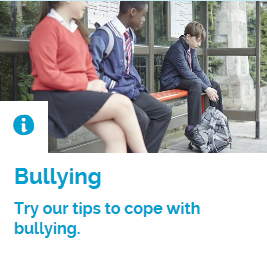 Disability BullyingDisability BullyingDisability BullyingEnable Scotland (in partnership with Glasgow & Strathclyde Universities: This is an anti-bullying resource to help promote the understanding and acceptance of people with learning disabilities. The resource consists of a series of 5 lessons for S1 and S2 pupils. This is an anti-bullying resource to help promote the understanding and acceptance of people with learning disabilities. https://talkingabout.org.uk/ 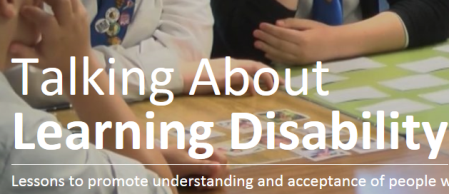 I Am Me Scotland:http://www.iammescotland.co.uk/training-and-educational-resources/ 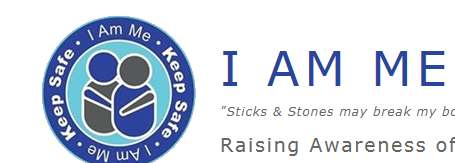 Primary school resource P5+http://www.iammescotland.co.uk/training-and-educational-resources/primary-school-resource/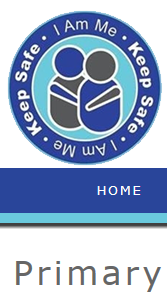 High school/adult resourcehttp://www.iammescotland.co.uk/training-and-educational-resources/disability-hate-crime-training-resource/ 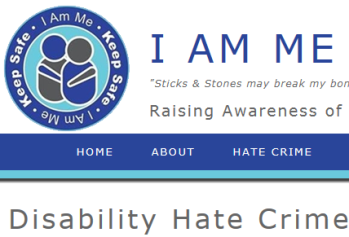 For children and young people with ASNhttps://www.cypcs.org.uk/education/golden-rules/videos/golden-road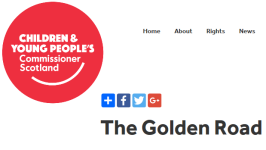 Gender BullyingGender BullyingGender BullyingEducation ScotlandSTEM Gender Resources 3-19https://education.gov.scot/improvement/learning-resources/Improving%20gender%20balance%203-18?dm_i=LQE,5GCO5,N0RVU9,L4M5Y,1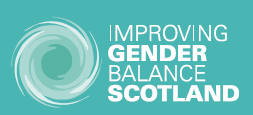 Homophobic, biphobic and transphobic bullyingHomophobic, biphobic and transphobic bullyingHomophobic, biphobic and transphobic bullyingIt is designed to assist both primary and secondary school staff in recognising and responding to incidents of homophobia, biphobia and transphobia in their schools..https://education.gov.scot/improvement/learning-resources/Addressing%20Inclusion%20effectively:%20Challenging%20Homophobia,%20Biphobia%20and%20Transphobia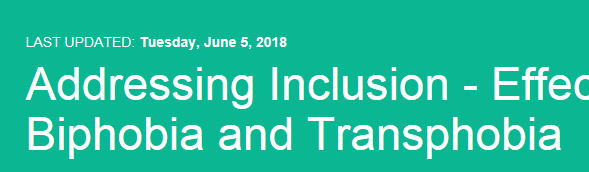 Mentors for Violence PreventionMentors for Violence PreventionMentors for Violence PreventionThe Mentors for Violence Prevention (MVP) programme is run in secondary schools, where learners, teaching staff, support staff, community partners and parents are all involved.https://education.gov.scot/improvement/practice-exemplars/Mentors%20for%20Violence%20Prevention%20(MVP)%20-%20An%20overview 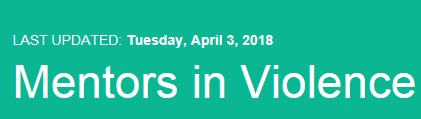 Online Safety/BullyingOnline Safety/BullyingOnline Safety/BullyingTechnologies Experiences and OutcomesCyber resilience and internet safety – updated Nov 2016https://education.gov.scot/Documents/Technologies-es-os.pdfCyberbullying is using the internet, email, online games or any digital technology to threaten, tease, upset or humiliate someone else. Different types of cyber bullyingGet help with bullying videosWhat to do if you're bullying someoneHelping a friendhttps://www.childline.org.uk/info-advice/bullying-abuse-safety/types-bullying/online-bullying/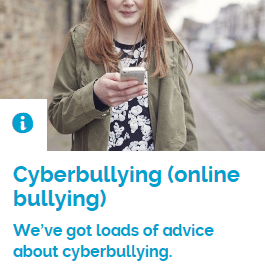 Online bullying can really knock your confidence. But you can try taking control. You can build up your confidence and feel better about yourself. Find out how. On this page 7 ways to feel in controlGo on a cyber holidayTips from other young peoplehttps://www.childline.org.uk/info-advice/bullying-abuse-safety/types-bullying/building-confidence-bullying/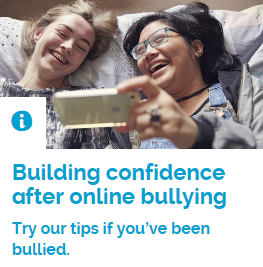 Staying safe onlineWhen you're online it's important to stay safe and make sure you don't share things that could put you in danger. This advice will help you stay safe online.Keeping your device safe onlineOnline communitiesGetting help with online bullyinghttps://www.childline.org.uk/info-advice/bullying-abuse-safety/online-mobile-safety/staying-safe-online/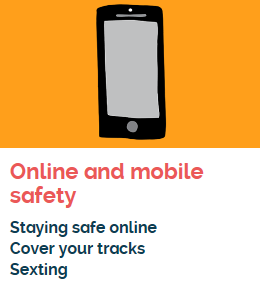 Racist BullyingRacist BullyingRacist Bullyingupper primary and secondaryhttps://education.gov.scot/improvement/learning-resources/Childline%20resource:%20Racial%20bullying%20video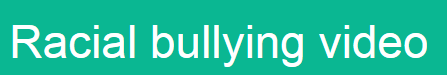 Religious BullyingReligious BullyingReligious Bullying​This assembly encourages appreciation of the fact that almost all religions and other moral systems of the world have come to a similar conclusion about how we should treat other people.It can be easily altered to reflect your school community and the age of the pupils present. It would also be possible to expand on putting the 'Golden Rule' into practice, for example discussing bullying, theft or war.https://education.gov.scot/improvement/practice-exemplars/The%20Golden%20Rule%20-%20An%20inclusion%20and%20equality%20assembly -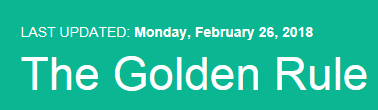 USEFUL WEBSITESUSEFUL WEBSITESwww.respectme.org.uk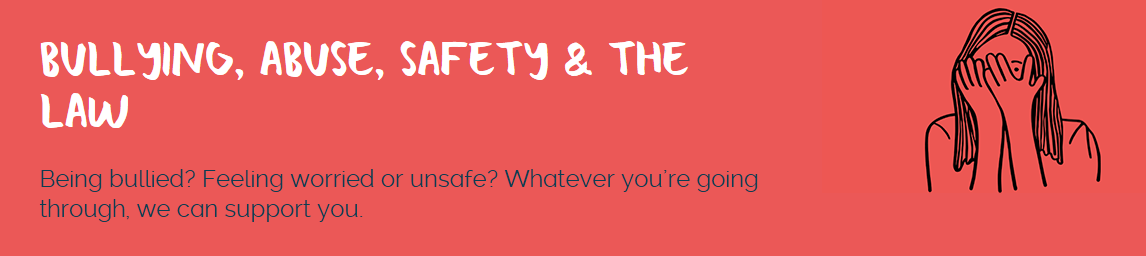 https://www.childline.org.uk/info-advice/bullying-abuse-safety/www.ceop.police.uk/www.thinkuknow.co.uk/parentshttps://www.commonsensemedia.org/#http://www.net-aware.org.uk/http://www.internetmatters.org/https://www.nspcc.org.uk/preventing-abuse/keeping-children-safe/online-safety/parental-controls/  